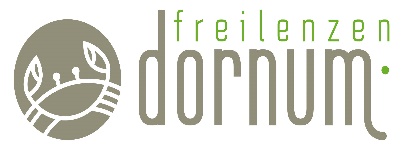 Pressemitteilung10. Ostfriesische Strohballen Rollmeisterschaft Anmeldungen ab sofort möglich!Dornumersiel, 26.008.2021. Am Sonntag den 10. Oktober 2021 um 13:00 Uhr heißt es in Dornumersiel wieder „An die Strohballen – Fertig - Los!“  Sofern es die Corona-Pandemie zulässt, gehen die Strohballen-Rollmeisterschaften an der Drachenwiese dann in die 10. Runde. Teams aus Männern, Frauen und Mixed-Teams kämpfen um den Titel „Strohballen-Rollmeister 2021“.  Nicht nur Privatpersonen, Firmen, Vereine und Schulen können bei dem kultigen Sportevent mitmachen, auch Urlaubsgäste sind willkommen.  Die Vierer-Teams müssen drei Disziplinen bewältigen:  Auf der geraden Strecke muss ein rund 250 kg schwerer Strohballen in möglichst kurzer Zeit über die Ziellinie gerollt werden, beim Slalom-Parcours ist vor allem Geschicklichkeit gefordert, um den schweren Strohballen um die Hindernisse zu rollen. Die Königsdisziplin ist das Deich hoch rollen – eine herausfordernde Aufgabe, denn der Strohballen muss eine Strecke von 80 m hoch gerollt werden. Anmelden können sich Interessierte ab sofort auf der Webseite der Tourismus GmbH Gemeinde Dornum www.dornum.de. Die Teilnahme an den Wettkämpfen ist kostenlos. (Zeichen 1.081)Foto: Strohballen-Rollmeisterschaft in Dornumersiel Kontakt: Tourismus GmbH Gemeinde Dornum | Hafenstr. 3 | 26553 Dornum – DornumersielMarlene Heyken (Marketing & PR) | Tel. 04933-911123 | Email: m.heyken@dornum.dewww.dornum.de